Муниципальное бюджетное общеобразовательное учреждения«Алходжакентская СОШ им Исмаилова Ш.И»КОНСПЕКТ УРОКА РУССКОГО ЯЗЫКА В 7 КЛАССЕТема: «Дефис между частями слова в наречиях».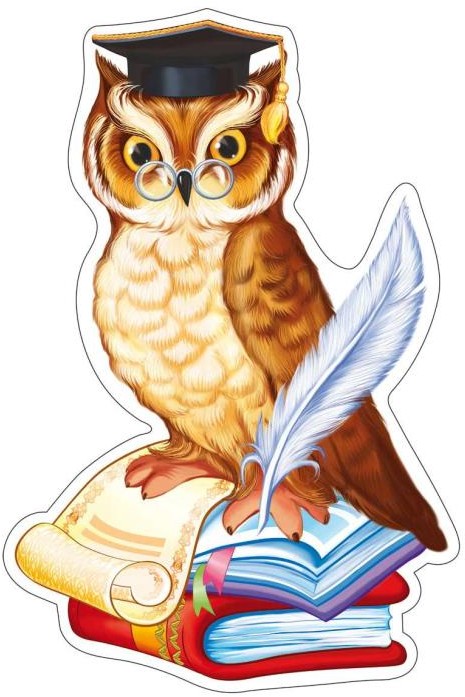 Автор: Джалалова А.М учитель русского языка и литературыЦели:познакомить с дефисным написанием наречий;формировать навык написания дефиса в наречиях;повторить дефисное написание в существительных, прилагательных, местоимений;уметь отличать наречия с приставкой ПО- от прилагательных с предлогом .Задачи урока:Повторить и закрепить дефисное написание существительных, прилагательных, местоимений;Пробудить познавательный интерес у учащихся к изучаемой теме. 3.Создать условия для самостоятельного обобщения и выводов.Оборудование: карточки, экран, проектор, тетради, учебник.Ход урокаСловарная диктовка.Нежно-зелёная листва, желтовато-бурая шляпка, прозрачно-белый туман, поговорить с кем-либо, встретишь кого-нибудь, кто-то был, юго-западный ветер, заводская фабрика-кухня, тянь-шаньские берега, сельскохозяйственный техникум.Расставить знаки препинания и выполнить синтаксический разбор. (По вариантам)вариант.Воздух был (по) утреннему свежий и крупные капли росы переливаясь блестели на листьях.вариант.Какая (то) тень мелькнувшая справа тихо (тихо) приближалась к нам.Работа с таблицей.-Рассмотрите таблицу. (вывести таблицу на экран)Пиши слитноСложные прилагательные, образованные от подчинительных словосочетаний Сельское хозяйство – сельскохозяйственный,Древняя Русь – древнерусский.Внимание!Имена собственные, становясь прилагательными, часто утрачивают прописную букву.Пиши через дефисСложные прилагательные, образованные от сочинительных словосочетаний: Русский и английский – русско-английский,Лимонный и желтый – лимонно-желтый.Местоимения, образованные с помощью суффиксов: -то-, -либо-, -нибудь-, - таки, -ка и с помощью приставки кое-:Кое-кто, что-либо, какой-нибудь.Существительные с пол-: пол-лимонапол- Москвы пол-апельсинаНовый материал.- Перед вами таблица, слова какой части речи написаны? Попробуйте сами сформулировать тему урока.«Дефис в наречиях».По-русски по-заячьипо-прежнему по-моемупо-старомуВ наречиях, образованных от полных прилагательных и местоимений с приставкой по-и суффиксом -и-, -ому- (-ему)Во-первых в-третьихВ наречиях, образованных от числительных при помощи приставки во- (в-) и суффиксов –ых (-их)Куда-то где-либооткуда-нибудь кое-какВ наречиях после приставки кое-; перед суффиксами -то, -либо, -нибудь Еле-елемало-помалукрепко-накрепкоВ сложных наречиях с повторением одного и того же слова или близких по значению слов.(Правая часть таблицы закрыта сначала.)-А теперь сформулируйте условия дефисного написания наречий, опираясь на графическое обозначение (левая колонка таблицы).Сделайте выводы. Сравните их с правой стороной таблицы. Большинство наречий пишутся слитно. Но среди них есть определенная группа слов, между частями которых пишется дефис.Дефис употребляется, если наречие имеет в своем составе:Приставку по- и суффикс -ому (-ему): по-прежнему, по-моему, по-старому;приставку по- и суффикс -и в составе конечных -ьи, -ски,-цки: по- заячьи, по-русски, по-немецки;приставку во- (в)- и суффикс -их в словах, образованных от числительных: во-первых, в-третьих;суффиксы -то, -нибудь, -либо и приставку кое-: куда-то, где-либо, откуда-нибудь, кое-как.Через дефис пишутся также слова типа еле-еле, крепко-накрепко, мало- помалу.V. Работа с учебником.- И познакомимся с правилами учебника с. 114, 115, 116 п. 42.Закрепление. Тренировочные упражнения.Выборочный диктант. Выписать наречия с изучаемой орфограммой.Революция поднимала, обнимала по-пролетарски, и без слов она понималапо-латышски и по-мадьярски, по-французски и по-немецки, и по-чешски и по-словацки,чтоб со всеми жить по-соседски.Физкультминутка.К солнцу вверх все потянулись И друг другу улыбнулись!Вправо, влево наклонились, Другу низко поклонились. Поприветствовали дружно, А теперь работать нужно!Замените словосочетания наречиями, которые пишутся через дефис:Говорил на русском языке (по-русски)Жить не так, как раньше (по-новому)Очень крепко (крепко-накрепко)Неизвестно куда (куда-то)Небрежно сделанная работа (кое-как)Ехал медленно (еле-еле)Много ягод (видимо-невидимо)Ушел не прощаясь (по-английски)Сделать совсем немного (чуть-чуть)- Ребята, а как вы думаете, есть ли возможность отличить наречие с приставкой -по от прилагательного с предлогом "по"? Одинаково звучащие слова, пишутся по-разному.По зимнему небу (небу по какому? по зимнему - прилагательное с предлогом)Светит по-зимнему (светит как? по-зимнему - наречие с приставкой)3)Закрепление знаний. Комментированное письмо:Она слушала, приоткрыв по-детски рот.Изредка вспыхивал по-летнему синий клочок неба.В городе было по-праздничному шумно.Во-первых, я этого не пробовал, во-вторых, я не гурман.Он сделала работу кое-как.Они уехали давным-давно из этого города.Когда камин мало-мальски разгорелся, можно было снять теплые одежды.Кое-где еще вспыхивали искры костра.Он чуть-чуть смутился.Они где-то это слышали.Рефлексия. Итог урока.Расскажите об условиях выбора дефисного написания наречий? Какие слова следует запомнить?Что нового узнали вы сегодня на уроке о наречиях?Назовите условия дефисного написания наречий.Домашняя работа.